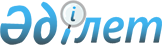 Жуалы ауданы әкімдігінің кейбір қаулыларының күшін жою туралыЖамбыл облысы Жуалы ауданы әкімдігіның 2022 жылғы 2 маусымдағы № 210 қаулысы. Қазақстан Республикасының Әділет министрлігінде 2022 жылғы 9 маусымда № 28426 болып тіркелді
      Қазақстан Республикасының "Құқықтық актілер туралы" Заңының 27-бабы 2-тармағына сәйкес, Жуалы ауданының әкімдігі ҚАУЛЫ ЕТЕДІ:
      1. Жуалы ауданы әкімдігінің келесідей қаулыларының күші жойылды деп танылсын:
      1) Жуалы ауданы әкімдігінің 2017 жылғы 13 наурыздағы "Мүгедектерге арналған жұмыс орындарына квота белгілеу туралы" № 65 қаулысы (Нормативтік құқықтық актілерді мемлекеттік тіркеу тізілімінде № 3368 тіркелген);
      2) Жуалы ауданы әкімдігінің 2018 жылғы 14 маусымдағы "Мүгедектерге арналған жұмыс орындарына квота белгілеу туралы" Жуалы ауданы әкімдігінің 2017 жылғы 13 наурыздағы № 65 қаулысына өзгерістер енгізу туралы" № 355 қаулысы (Нормативтік құқықтық актілерді мемлекеттік тіркеу тізілімінде № 3889 тіркелген).
      2. "Жамбыл облысы Жуалы ауданы әкімдігінің жұмыспен қамту және әлеуметтік бағдарламалар бөлімі" коммуналдық мемлекеттік мекемесі Қазақстан Республикасының заңнамасында белгіленген тәртіпте:
      1) осы қаулының Қазақстан Республикасының Әділет министрлігінде мемлекеттік тіркелуін;
      2) осы қаулы ресми жарияланғаннан кейін Жуалы ауданы әкімдігінің интернет-ресурсында орналастыруды қамтамасыз етсін.
      3. Осы қаулының орындалуын бақылау Жуалы ауданы әкімінің орынбасарына жүктелсін.
      4. Осы қаулы оны алғашқы ресми жарияланған күнінен кейін күнтізбелік он күн өткен соң қолданысқа енгізіледі.
					© 2012. Қазақстан Республикасы Әділет министрлігінің «Қазақстан Республикасының Заңнама және құқықтық ақпарат институты» ШЖҚ РМК
				
      Аудан әкімі 

О. Каржауов
